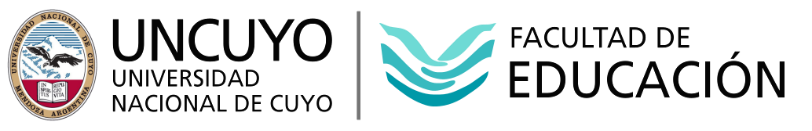 ANEXO IIPROYECTOS DE EXTENSIÓN  CONVOCATORIA  2019/2020Denominación del Proyecto: ……………………………………………………………………………………………………………………….. Responsables: ……………………………………………………………………………………………………..Aspectos formales:Aspectos técnicos:Entendemos por participación de la comunidad en la elaboración de la propuesta al conjunto de acciones que realizan los actores sociales del territorio con el equipo para la detección de la problemática principal que da origen al proyecto.	Consistencia interna del Proyecto: Altamente consistente	Medianamente consistente	Escasamente consistente	No es consistenteUn proyecto tiene consistencia interna si en su formulación se explicita claramente en qué consiste, por qué la propuesta es adecuada para la problemática identificada y cómo se buscará que continúe el proceso una vez finalizado el proyecto.Coherencia diagnóstico –propuesta de trabajo:Altamente coherenteMedianamente coherenteEscasamente coherenteNo es coherenteEntendemos por coherencia diagnóstico - propuesta de trabajo a la correspondencia entre la demanda de la comunidad, los objetivos, las actividades y metas a alcanzar.Factibilidad: Altamente factible  Medianamente factibleEscasamente factibleNo es factible	 Entendemos por factibilidad a la relación entre los recursos disponibles y el logro de los objetivos propuestos.Formulario por correo electrónico:Nota elevada por el Director del Proyecto:Formulario de Proyecto completo:o Tipo de proyecto:o Área temática:o Participantes:o Resumen técnico:o Diagnóstico participativo:o Objetivo general:o Específicos:o Metas:o Actividades:o Cronograma:o Evaluación: Indicadores de éxito técnico: Indicadores de riesgo técnico:o Otras instituciones participantes:o Equipo de trabajo:o Mecanismos de transferencia:o Presupuesto y financiamiento:o Bibliografía:CVs. Abreviados del Director del Proyecto y/o Codirector:Acuerdo específico, carta de intención o nota formal:Subtotal:--2.1Participación de la comunidad en la elaboración de la propuestaParticipación de la comunidad en la elaboración de la propuestaParticipación de la comunidad en la elaboración de la propuesta2.2Consistencia interna del ProyectoConsistencia interna del ProyectoConsistencia interna del Proyecto2.3Coherencia diagnóstico - propuesta de trabajoCoherencia diagnóstico - propuesta de trabajoCoherencia diagnóstico - propuesta de trabajo2.4FactibilidadFactibilidadFactibilidadPuntaje FinalPuntaje FinalPuntaje Final----Observaciones:2.1 Participación de la comunidad en la elaboración de la propuestaObservaciones:2.1 Participación de la comunidad en la elaboración de la propuestaObservaciones:2.1 Participación de la comunidad en la elaboración de la propuestaAltaMedia  EscasaNula